Задание №1Определите к каким классам органических соединений относятся: бутан, пентен-2, ацетилен, этанол, бензол, пропен, 2-метилбутан, бутадиен-1,3, диметиловый эфир, этаналь, пропанон, глицерин, октан, пропин, толуол, формальдегид, циклопропан, пропано-1, ацетальдегид.Задание № 21.Какие органические соединения называют альдегидами?2.К кетонам относят?3.К какой группе органических соединений относят альдегиды и кетоны?4.Какая функциональная группа характерна для альдегидов и кетонов?5.Что такое функциональная группа?6.Перечислите основные типы изомерии характерные для альдегидов?7.По каким основным признакам классифицируют альдегиды?8.Что является продуктом окисления первичных и вторичных спиртов?9.Перечислите качественные реакции характерные для альдегидов?10.Назовите продукт гидратации этина?11.Что такое реакция полимеризации и поликонденсации.Задание № 3 Ответ да или нет1.Альдегиды относятся к карбонильным соединениям.2.Кетоны содержат карбонильную группу.3.Продукт восстановления альдегидов – спирт.4.Формула ацетальдегида - СН3  - С ОН5.Альдегиды взаимодействуют с кислородом.6.Альдегиды взаимодействуют с Сu(ОН)2.7.Продуктом гидратации этина является СН3  - С ОН8.С6Н5СОН – бензальдегид9.Формальдегид – яд.10.Формалин – 40% раствор формальдегида.11.Альдегиды изомерны кетонам.12.Ацетон – это кетон.13. СН3  - С ОН - - это формальдегид14.Продукт окисления альдегидов спирты15.Альдегидам характерна пространственная изомерия.16.Альдегиды взаимодействуют с Сu.17.Гидратация – это присоединение водорода.18.Кетоны продукт окисления первичных спиртов.19.Реакция «серебряного зеркала» - это восстановление альдегида20.Акролеин – это кетон.21.Общая формула альдегидов – CnH2n.Задание № 31.Внимательно посмотрите ход эксперимента «Окисление этанола перманганатом калия»Заполните таблицу1.Внимательно посмотрите ход эксперимента «Взаимодействие формальдегида с гидроксидом меди»Заполните таблицуВыполните интерактивный эксперимент «реакция серебряного зеркала»Задание № 5Допишите уравнения реакцийСН3 – СН2 – СОН   +  Ag2O  →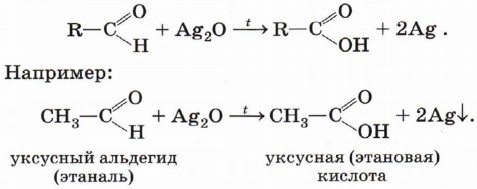 (CH3 – CH2 – COO)2Ca  HCOH   +  O2 →CH3COH   +   Cu(OH)2 →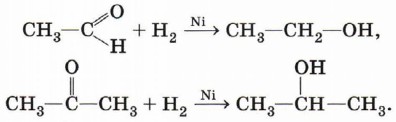 …→                      + Н2   …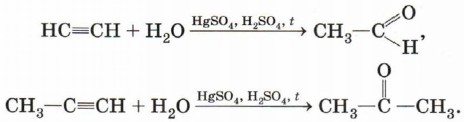 … → С2Н5ОН… → СН3СН2СООН   +   AgРеагентыОкислительОкисляетсяОрганическое вещество продукт реакцииУравнение реакции окисления этилогового спирта перманганатом калияРеагентыУсловия протекания реакцииПризнак реакцииОрганическое вещество продукт реакцииУравнение реакции взаимодействия формальдегида с гидроксидом меди